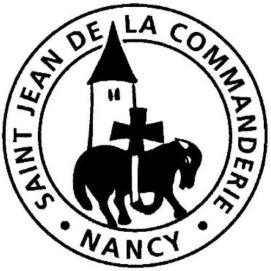 
                                     19 février 2017			   7ème dimanche Année A	Vous êtes au ChristLe Seigneur place haut la barre ! « Soyez saints […] Le temple de Dieu, c’est vous […] Aimez vos ennemis […] Soyez parfaits. » Comment atteindre un tel idéal ? Si le Seigneur nous parle ainsi c’est parce qu’il nous aime et nous fait confiance. C’est parce que son Esprit habite en nous. Et qu’en outre, il pardonne toutes nos offenses, il nous comble de sa tendresse. Pas d’inquiétude, donc. Au contraire ! Lui seul est parfait, bien sûr. Et nous avons toute notre vie pour grandir en sainteté. L’essentiel est de prendre le bon chemin, de laisser l’Esprit Saint nous conduire à la suite du Christ et brûler nos cœurs de sa charité. Par la musique et par nos voix (Schutz) –  Cna 572Louange à Dieu, Très-Haut Seigneur, pour la beauté de ses exploits ; Par la musique et par nos voix, louange à lui dans les hauteurs !Louange à lui, puissance, honneur, pour les actions de son amour ; Au son du cor et du tambour, louange à lui pour sa grandeur !Tout vient de lui, tout est pour lui ; harpes, cithares, louez-le. Cordes et flûtes, chantez-le ; que tout vivant le glorifie !1ère Lecture : Lv 19, 1-2. 17-18Dès la première alliance est énoncé le commandement que nous connaissons bien : « Tu aimeras ton prochain comme toi-même. » C’est un appel à être sains, c’est-à-dire à ressembler à Dieu.Psaume 102Bénissons le Seigneur, il est tendresse et pitié, il est pour nous miséricorde.Le Seigneur est tendresse et pitié.Bénis le Seigneur, ô mon âme, Bénis son nom très saint, tout mon être !Bénis le Seigneur, ô mon âme,N’oublie aucun de ses bienfaits.Car il pardonne toutes tes offensesEt te guérit de toute maladie ;Il réclame  ta vie à la tombeEt te couronne d’amour et de tendresse.Le Seigneur est tendresse et pitié,Lent à la colère et plein d’amour ;Il n’agit pas envers nous selon nos fautes, Ne nous rend pas selon nos offensés.Aussi loin qu’est l’orient de l’occident,Il met loin de nous nos péchés ;Comme la tendresse du père pour ses fils, 					     La tendresse de Dieu pour qui le craint.2ème Lecture : 1 Co 3, 16-23Si nous pouvons ressembler à Dieu, c’est grâce à l’Esprit Saint qui habite en nous et qui nous fait appartenir au Christ.AcclamationAlléluia !En celui qui garde la parole du Christ,L’amour de Dieu atteint vraiment sa perfection.Evangile : Mt 5, 38-48Jésus, prenant appui sur l sainteté  et la perfection du Père, nous appelle à la perfection. L’amour du prochain doit aller jusqu’à l’amour de nos ennemis.Prière des FidèlesCommunionSi tu dénoues les liens de servitude  Mna 213 – Cna 5891.	Si tu dénoues les liens de servitude, 						Si tu libères ton frère enchaînéLa nuit de ton chemin sera lumière de midi (bis)Alors, de tes mains, pourra naître une source,La source qui fait vivre la terre de demain,La source qui fait vivre la terre de Dieu.2.	Si tu partages le pain que Dieu te donne Avec celui qui est ta propre chair,La nuit de ton amour sera lumière de midi (bis)Alors, de ton cœur, pourra sourdre une eau vive,L'eau vive qui abreuve la terre de demain, L'eau vive qui abreuve la terre de Dieu.3.	Si tu détruis ce qui opprime l'homme, 						Si tu relèves ton frère humilié,La nuit de ton combat sera lumière de midi (bis)Alors, de ton pas, pourra naître une danse,La danse qui invente la terre de demain,La danse qui invente la terre de Dieu.4.	Si tu dénonces le mal qui brise l'homme, Si tu soutiens ton frère abandonné,La nuit de ton appel sera lumière de midi (bis)Alors, de tes yeux pourra luire une étoile,L'étoile qui annonce la terre de demain,L'étoile qui annonce la terre de Dieu.5.	Si tu abats les murs entre les hommes, Si tu pardonnes à ton frère ennemi,La nuit de ta passion sera lumière de midi (bisAlors de ton pain pourra vivre une EgliseL’Église qui rassemble la terre de demainL’Église qui rassemble la terre de DieuEsprit Saint, viens à notre secours quand il semble impossible de répondre au commandement de l’amour. Rappelle-moi comment Jésus a aimé et comment il se met entre nos mains en chaque eucharistie. Donne à chacun dans l'Eglise de lui rendre témoignage avec humilité et audace, comme le pape François et tant de croyants.